Schaaldieren: een schaaldier is een dier dat aan de buitenkant een hard laagje heeft. Schaaldieren leven in de zee.De kreeft: is een dier met 10 poten en een staart dat leeft in de zee. Aan de voorste twee poten zitten scharen. Een kreeft heeft een hard schild.De krab:is een dier met 10 pootjes dat in zee leeft. Hij heeft twee scharen en een hard schild. Hij loopt niet naar voren maar naar opzij.De garnaal: is een klein roze diertje dat leeft in de zee. Hij heeft een harde buitenkant.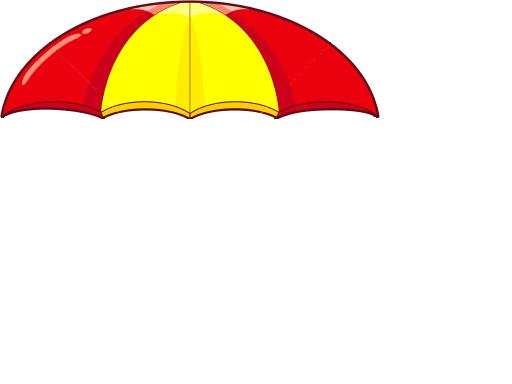 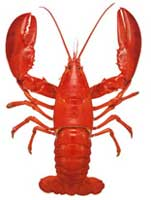 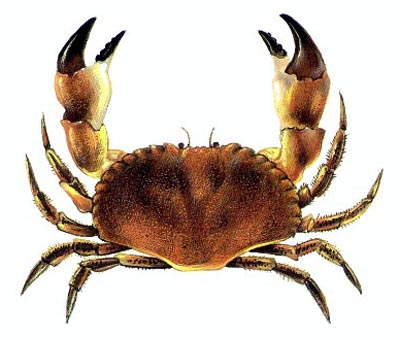 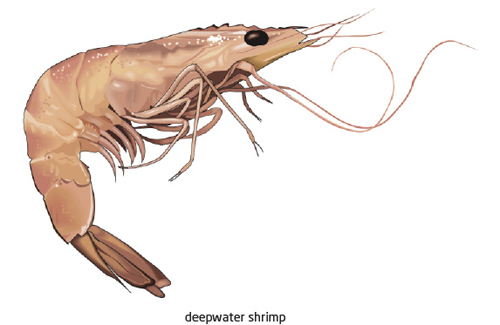 